ПРОТОКОЛ  СОРЕВНОВАНИЙ Эстафета            Филиал ФГБУ «ЦСП сборных команд России»                                                                                                                                       пгт. Красная Поляна, Краснодарский край                                                                                                                                  10 – 15 марта 2016 г.Главный судья						Л И.БелокурГлавный секретарь					Л.Л.Корольчук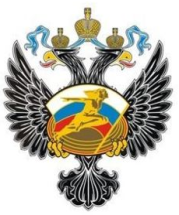 ЧЕМПИОНАТ РОССИИ ПО САННОМУ СПОРТУ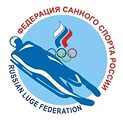 №п.пФамилия, имяГодрожд.РазрядРегионВремя заездаСумма заездовМестоВып.разрядОчки№п.пФамилия, имяГодрожд.РазрядРегионВремя заездаСумма заездовМестоВып.разрядРейтинг1Батурина Екатерина1992МСМККрасноярский край -150,8302:47,794IМС351Аравин Максим1994МСКрасноярский край -152,8242:47,794IМС351Денисьев Александр1991ЗМСКрасноярский край -153,0362:47,794IМС351Антонов Владислав1991ЗМСКрасноярский край -153,0362:47,794IМС352Наумова Юлия1999КМСМосква - 151,1792:47,884IIКМС302Репилов Роман1996МСМКМосква - 152,5392:47,884IIКМС302Богданов Андрей1992МСМКМосква - 153,0162:47,884IIКМС302Медведев Андрей1993МСМКМосква - 153,0162:47,884IIКМС303Демченко Виктория1995МСМосковская область/Ленинградская область50,7582:48,373IIIКМС263Павличенко Семён1991ЗМСМосковская область/Ленинградская область52,5762:48,373IIIКМС263Калинин Юрий1994КМСМосковская область/Ленинградская область53,8412:48,373IIIКМС263Беляев Сергей1994КМСМосковская область/Ленинградская область53,8412:48,373IIIКМС264Катникова Екатерина1994МСПермский край50,8802:48,9834224Питилимов Владимир1992МСПермский край53,1662:48,9834224Мальцев Станислав1995МСПермский край53,6562:48,9834224Фасхутдинов Олег1995МСПермский край53,6562:48,9834225Тиунова Светлана1993МСПермский край/Москва51,2602:49,1065195Лебедев Данил1998МСПермский край/Москва53,2812:49,1065195Южаков Владислав1986МСМКПермский край/Москва53,2782:49,1065195Прохоров Юрий1991МСПермский край/Москва53,2782:49,1065196Шуякова Юлия1996КМСМосква - 251,8222:49,6946166Петров Евгений1998КМСМосква - 253,0732:49,6946166Евдокимов Евгений1996МСМосква - 253,3572:49,6946166Грошев Алексей1996МСМосква - 253,3572:49,6946167Орлова Дарина1999КМСКраснодарский край/Иркутская область51,7612:49,9577147Воскресенский Евгений1990МСКраснодарский край/Иркутская область53,0662:49,9577147Волосков Григорий1997КМСКраснодарский край/Иркутская область53,6892:49,9577147Дементьев Михаил1997КМСКраснодарский край/Иркутская область53,6892:49,9577148Михайленко Олеся1998МСКрасноярский край - 250,977дск,  глава IV, раздел III, п. 4.4.6дск,  глава IV, раздел III, п. 4.4.6дск,  глава IV, раздел III, п. 4.4.6дск,  глава IV, раздел III, п. 4.4.68Дмитриев Алексей1999КМСКрасноярский край - 2дск,  глава IV, раздел III, п. 4.4.6дск,  глава IV, раздел III, п. 4.4.6дск,  глава IV, раздел III, п. 4.4.6дск,  глава IV, раздел III, п. 4.4.68Шандер Андрей1999КМСКрасноярский край - 2дск,  глава IV, раздел III, п. 4.4.6дск,  глава IV, раздел III, п. 4.4.6дск,  глава IV, раздел III, п. 4.4.6дск,  глава IV, раздел III, п. 4.4.68Миков Семен1999КМСКрасноярский край - 2дск,  глава IV, раздел III, п. 4.4.6дск,  глава IV, раздел III, п. 4.4.6дск,  глава IV, раздел III, п. 4.4.6дск,  глава IV, раздел III, п. 4.4.6